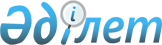 Об утверждении формы представления информации о сделках банков второго уровня с лицами, связанными особыми отношениями с ними
					
			Утративший силу
			
			
		
					Постановление Правления Национального Банка Республики Казахстан от 20 декабря 2001 года N 543. Зарегистрировано в Министерстве юстиции Республики Казахстан 7 февраля 2002 года N 1745. Утратило силу постановлением Правления Агентства РК по регулированию и надзору фин.рынка и фин.организаций от 17 июня 2006 года N 134 (вводится в действие по истечении 14 дней со дня его гос.регистрации в МЮ РК)



 




      Постановление Правления Национального Банка Республики Казахстан от 20 декабря 2001 года N 543 утратило силу постановлением Правления Агентства РК по регулированию и надзору фин.рынка и фин.организаций от 17 июня 2006 года N 


 134 


 (вводится в действие по истечении 14 дней со дня его гос.регистрации в МЮ РК).






 





 




    Сноска. Название с изменениями - постановлением Правления Агентства Республики Казахстан по регулированию и надзору финансового рынка и финансовых организаций от 16 февраля 2004 года 


 N 37 


 (вводится в действие с 1 апреля 2004 года).


 



    В целях обеспечения стабильности банковской системы, а также защиты интересов депозиторов банков второго уровня Правление Национального Банка Республики Казахстан постановляет: 




     1. Утвердить форму "Информация о сделках банков второго уровня с лицами, связанными особыми отношениями с ними" согласно приложению к настоящему постановлению. 


<*>






     Сноска. Пункт 1 с изменениями - постановлением Правления Агентства Республики Казахстан по регулированию и надзору финансового рынка и финансовых организаций от 16 февраля 2004 года 


 N 37 


 (вводится в действие с 1 апреля 2004 года).






     2. Настоящее постановление вводится в действие по истечении четырнадцати дней со дня государственной регистрации в Министерстве юстиции Республики Казахстан. 




     3. Установить, что банки представляют в уполномоченный орган по регулированию и надзору финансового рынка и финансовых организаций ежемесячно, не позднее 10 числа месяца, следующего за отчетным месяцем, информацию о своих сделках с лицами, связанными с ними особыми отношениями, в электронном виде по форме согласно приложению к настоящему постановлению. 


<*>






     Сноска. Пункт 3 в новой редакции - постановлением Правления Агентства Республики Казахстан по регулированию и надзору финансового рынка и финансовых организаций от 16 февраля 2004 года 


 N 37 


 (вводится в действие с 1 апреля 2004 года); внесены изменения - от 19 апреля 2005 года N 


 129 


.





     4. Департаменту банковского и страхового надзора (Мекишев А.А.): 



     1) совместно с Юридическим департаментом (Шарипов С.Б.) принять меры к государственной регистрации в Министерстве юстиции Республики Казахстан настоящего постановления; 



     2) в десятидневный срок со дня государственной регистрации в Министерстве юстиции Республики Казахстан довести настоящее постановление до сведения территориальных филиалов Национального Банка Республики Казахстан и банков второго уровня. 



     5. Контроль за исполнением настоящего постановления возложить на Председателя Национального Банка Республики Казахстан Марченко Г.А. 

      

 Председатель 





                                         Приложение к постановлению    Правления Национального Банка  



Республики Казахстан      



от 20 декабря 2001 года N 543 

      


<*>






    Сноска. Приложение в новой редакции - постановлением Правления Агентства Республики Казахстан по регулированию и надзору финансового рынка и финансовых организаций от 16 февраля 2004 года 


 N 37 


 






(вводится в действие с 1 апреля 2004 года); от 19 апреля 2005 года N 


 129 


.




Информация о сделках  ______________________  с лицами,




                       (наименование банка) 




связанными особыми отношениями с банком, заключенных в течение 




отчетного периода с "__" _______ 200 __ года по "_" __200 _ года, 




    а также действующих по состоянию на отчетную дату  


Продолжение таблицы

   Общая сумма сделок банка с лицами, связанными  особыми отношениями с ним, суммы которых по каждому виду операций банка с лицом, связанным  особыми отношениями с ним, не превышает 0,1 процент  в совокупности от размера собственного капитала банка, рассчитываемого в соответствии с 
 постановлением 
 Правления Национального Банка Республики Казахстан от 3 июня 2002 года N 213 "Об утверждении Инструкции о нормативных значениях и методике расчетов пруденциальных нормативов для банков второго уровня", зарегистрированным в Реестре государственной регистрации нормативных правовых актов Республики Казахстан под N 1902, по состоянию на "__" _____ 200 __ года, составляет ________ тысяч тенге.



 



   Банк подтверждает, что в отчетном периоде льготные условия лицам, связанным особыми отношениями с банком, не предоставлялись и других сделок с лицами, связанными особыми отношениями с банком, кроме указанных в настоящей Информации, банком не осуществлялось. 



   



   Указания по заполнению таблицы: в таблице указываются сведения обо всех сделках банка с лицами, связанными особыми отношениями с ним, сумма которых по каждому виду операций банка с лицом, связанным особыми отношениями с ним,  превышает 0,1 процент в совокупности от размера собственного капитала банка, рассчитываемого в соответствии с 
 постановлением 
 Правления Национального Банка Республики Казахстан от 3 июня 2002 года N 213 "Об утверждении Инструкции о нормативных значениях и методике расчетов пруденциальных нормативов для банков второго уровня", зарегистрированным в Реестре государственной регистрации нормативных правовых актов Республики Казахстан под N 1902, по состоянию на "__"_____________200_ года, в том числе о сделках, указанных в таблице (но не ограничиваясь ими).

   Банк прилагает к настоящей Информации "Реестр лиц, связанных особыми отношениями с  банком по состоянию на "___" _________ 200 __ года" по следующей форме: 



   

Председатель Правления 



_____________________________ Главный бухгалтер ______________ 

Исполнитель _________________ Руководитель службы 



                           внутреннего аудита _____________ 

                           Место печати:

					© 2012. РГП на ПХВ «Институт законодательства и правовой информации Республики Казахстан» Министерства юстиции Республики Казахстан
				
№N

Наиме-



нование



(фами-



лия, 



имя, от-



чество)



лица

Признак, в соответ-



ствии с которым 



лицо отне-



сено к 



лицу, 



связан-



ному 



особыми 



отношения-



ми с 



банком

Вид 



ва-



люты 

Сумма (в ты-



сячах



тенге)

Дата зак-



лючения 



(дата 



начала 



выпол-



нения 



условий)



договора

Дата 



окончания 



действия  



(дата окончания 



выполнения



условий) 



договора

Обеспе-



чение по условиям 



договора

Обеспе-



чение по условиям 



договора

№N

Наиме-



нование



(фами-



лия, 



имя, от-



чество)



лица

Признак, в соответ-



ствии с которым 



лицо отне-



сено к 



лицу, 



связан-



ному 



особыми 



отношения-



ми с 



банком

Вид 



ва-



люты 

Сумма (в ты-



сячах



тенге)

Дата зак-



лючения 



(дата 



начала 



выпол-



нения 



условий)



договора

Дата 



окончания 



действия  



(дата окончания 



выполнения



условий) 



договора

вид 

Стои-



мость



(в тыся-



чах 



тен-



ге)

1

2

3

4

5

6

7

8

9

Выдача займов 

Выдача займов 

Выдача займов 

Выдача займов 

Выдача займов 

Выдача займов 

Выдача займов 

Выдача займов 

Выдача займов 

Итого

Размещение и принятие депозита или получение займа 

Размещение и принятие депозита или получение займа 

Размещение и принятие депозита или получение займа 

Размещение и принятие депозита или получение займа 

Размещение и принятие депозита или получение займа 

Размещение и принятие депозита или получение займа 

Размещение и принятие депозита или получение займа 

Размещение и принятие депозита или получение займа 

Размещение и принятие депозита или получение займа 

Итого

Покупка и прием в залог финансовых инструментов, выпущенных лицами, связанными особыми отношениями с банком

Покупка и прием в залог финансовых инструментов, выпущенных лицами, связанными особыми отношениями с банком

Покупка и прием в залог финансовых инструментов, выпущенных лицами, связанными особыми отношениями с банком

Покупка и прием в залог финансовых инструментов, выпущенных лицами, связанными особыми отношениями с банком

Покупка и прием в залог финансовых инструментов, выпущенных лицами, связанными особыми отношениями с банком

Покупка и прием в залог финансовых инструментов, выпущенных лицами, связанными особыми отношениями с банком

Покупка и прием в залог финансовых инструментов, выпущенных лицами, связанными особыми отношениями с банком

Покупка и прием в залог финансовых инструментов, выпущенных лицами, связанными особыми отношениями с банком

Покупка и прием в залог финансовых инструментов, выпущенных лицами, связанными особыми отношениями с банком

Итого

Покупка (продажа) финансовых инструментов, в том числе на условиях их обратной продажи (покупки) у лиц, связанных особыми отношениями  с банком (за исключением сделок, заключенных на организованном рынке, методами, не позволяющими банку определить контрагента) 

Покупка (продажа) финансовых инструментов, в том числе на условиях их обратной продажи (покупки) у лиц, связанных особыми отношениями  с банком (за исключением сделок, заключенных на организованном рынке, методами, не позволяющими банку определить контрагента) 

Покупка (продажа) финансовых инструментов, в том числе на условиях их обратной продажи (покупки) у лиц, связанных особыми отношениями  с банком (за исключением сделок, заключенных на организованном рынке, методами, не позволяющими банку определить контрагента) 

Покупка (продажа) финансовых инструментов, в том числе на условиях их обратной продажи (покупки) у лиц, связанных особыми отношениями  с банком (за исключением сделок, заключенных на организованном рынке, методами, не позволяющими банку определить контрагента) 

Покупка (продажа) финансовых инструментов, в том числе на условиях их обратной продажи (покупки) у лиц, связанных особыми отношениями  с банком (за исключением сделок, заключенных на организованном рынке, методами, не позволяющими банку определить контрагента) 

Покупка (продажа) финансовых инструментов, в том числе на условиях их обратной продажи (покупки) у лиц, связанных особыми отношениями  с банком (за исключением сделок, заключенных на организованном рынке, методами, не позволяющими банку определить контрагента) 

Покупка (продажа) финансовых инструментов, в том числе на условиях их обратной продажи (покупки) у лиц, связанных особыми отношениями  с банком (за исключением сделок, заключенных на организованном рынке, методами, не позволяющими банку определить контрагента) 

Покупка (продажа) финансовых инструментов, в том числе на условиях их обратной продажи (покупки) у лиц, связанных особыми отношениями  с банком (за исключением сделок, заключенных на организованном рынке, методами, не позволяющими банку определить контрагента) 

Покупка (продажа) финансовых инструментов, в том числе на условиях их обратной продажи (покупки) у лиц, связанных особыми отношениями  с банком (за исключением сделок, заключенных на организованном рынке, методами, не позволяющими банку определить контрагента) 

Итого

Покупка (продажа) и принятие в залог имущества у лиц, связанных особыми отношениями с банком

Покупка (продажа) и принятие в залог имущества у лиц, связанных особыми отношениями с банком

Покупка (продажа) и принятие в залог имущества у лиц, связанных особыми отношениями с банком

Покупка (продажа) и принятие в залог имущества у лиц, связанных особыми отношениями с банком

Покупка (продажа) и принятие в залог имущества у лиц, связанных особыми отношениями с банком

Покупка (продажа) и принятие в залог имущества у лиц, связанных особыми отношениями с банком

Покупка (продажа) и принятие в залог имущества у лиц, связанных особыми отношениями с банком

Покупка (продажа) и принятие в залог имущества у лиц, связанных особыми отношениями с банком

Покупка (продажа) и принятие в залог имущества у лиц, связанных особыми отношениями с банком

Итого

Будущее обязательство банка по осуществлению операций, указанных выше, либо субсидиарная или солидарная ответственность банка за лиц, связанных особыми отношениями с банком

Будущее обязательство банка по осуществлению операций, указанных выше, либо субсидиарная или солидарная ответственность банка за лиц, связанных особыми отношениями с банком

Будущее обязательство банка по осуществлению операций, указанных выше, либо субсидиарная или солидарная ответственность банка за лиц, связанных особыми отношениями с банком

Будущее обязательство банка по осуществлению операций, указанных выше, либо субсидиарная или солидарная ответственность банка за лиц, связанных особыми отношениями с банком

Будущее обязательство банка по осуществлению операций, указанных выше, либо субсидиарная или солидарная ответственность банка за лиц, связанных особыми отношениями с банком

Будущее обязательство банка по осуществлению операций, указанных выше, либо субсидиарная или солидарная ответственность банка за лиц, связанных особыми отношениями с банком

Будущее обязательство банка по осуществлению операций, указанных выше, либо субсидиарная или солидарная ответственность банка за лиц, связанных особыми отношениями с банком

Будущее обязательство банка по осуществлению операций, указанных выше, либо субсидиарная или солидарная ответственность банка за лиц, связанных особыми отношениями с банком

Будущее обязательство банка по осуществлению операций, указанных выше, либо субсидиарная или солидарная ответственность банка за лиц, связанных особыми отношениями с банком

Итого

Переход права собственности на имущество между банком и лицом, связанным особыми отношениями с банком, за исключением операций, указанных выше

Переход права собственности на имущество между банком и лицом, связанным особыми отношениями с банком, за исключением операций, указанных выше

Переход права собственности на имущество между банком и лицом, связанным особыми отношениями с банком, за исключением операций, указанных выше

Переход права собственности на имущество между банком и лицом, связанным особыми отношениями с банком, за исключением операций, указанных выше

Переход права собственности на имущество между банком и лицом, связанным особыми отношениями с банком, за исключением операций, указанных выше

Переход права собственности на имущество между банком и лицом, связанным особыми отношениями с банком, за исключением операций, указанных выше

Переход права собственности на имущество между банком и лицом, связанным особыми отношениями с банком, за исключением операций, указанных выше

Переход права собственности на имущество между банком и лицом, связанным особыми отношениями с банком, за исключением операций, указанных выше

Переход права собственности на имущество между банком и лицом, связанным особыми отношениями с банком, за исключением операций, указанных выше

Итого

Иные виды сделок

Иные виды сделок

Иные виды сделок

Иные виды сделок

Иные виды сделок

Иные виды сделок

Иные виды сделок

Иные виды сделок

Иные виды сделок

Итого

Всего

Выплачиваемое вознаграждение 



(в процентах годовых)

Выплачиваемое вознаграждение 



(в процентах годовых)

Выплачиваемое вознаграждение 



(в процентах годовых)

Реквизиты 



решения 



совета



директоров



банка либо 



общего 



собрания



акционеров 



(в случае 



отсутствия 



совета 



директоров)

При-



меча-



ние

лицом, 



связанным 



с банком 



особыми 



отно-



шениями в 



пользу 



банка

банком в 



пользу лица, 



связанного с 



банком 



особыми 



отношениями

в соответ-



ствии с внут-



ренними до-



кументами 



банка

Реквизиты 



решения 



совета



директоров



банка либо 



общего 



собрания



акционеров 



(в случае 



отсутствия 



совета 



директоров)

При-



меча-



ние

10

11

12

13

14

N 

Наименование



(фамилия, имя, отчество) 



лица 

Признак, в соответствии с 



которым лицо отнесено к лицу, 



связанному особыми отношениями с банком

1

2

3
